GUÍA DE AUTOAPRENDIZAJE N° 11 HISTORIA 5° BÁSICO     NOMBRE: ___________________________________________________CURSO: __________FECHA____/____/___ 	IMPORTANTE: Antes de realizar esta guía de aprendizaje, debes ver el video de la clase en el siguiente link: 			    https://www.youtube.com/watch?v=9dfSu7xr4c8SÍNTESIS CLASE 10: Recuerda que en la clase anterior hablamos de lo siguiente: 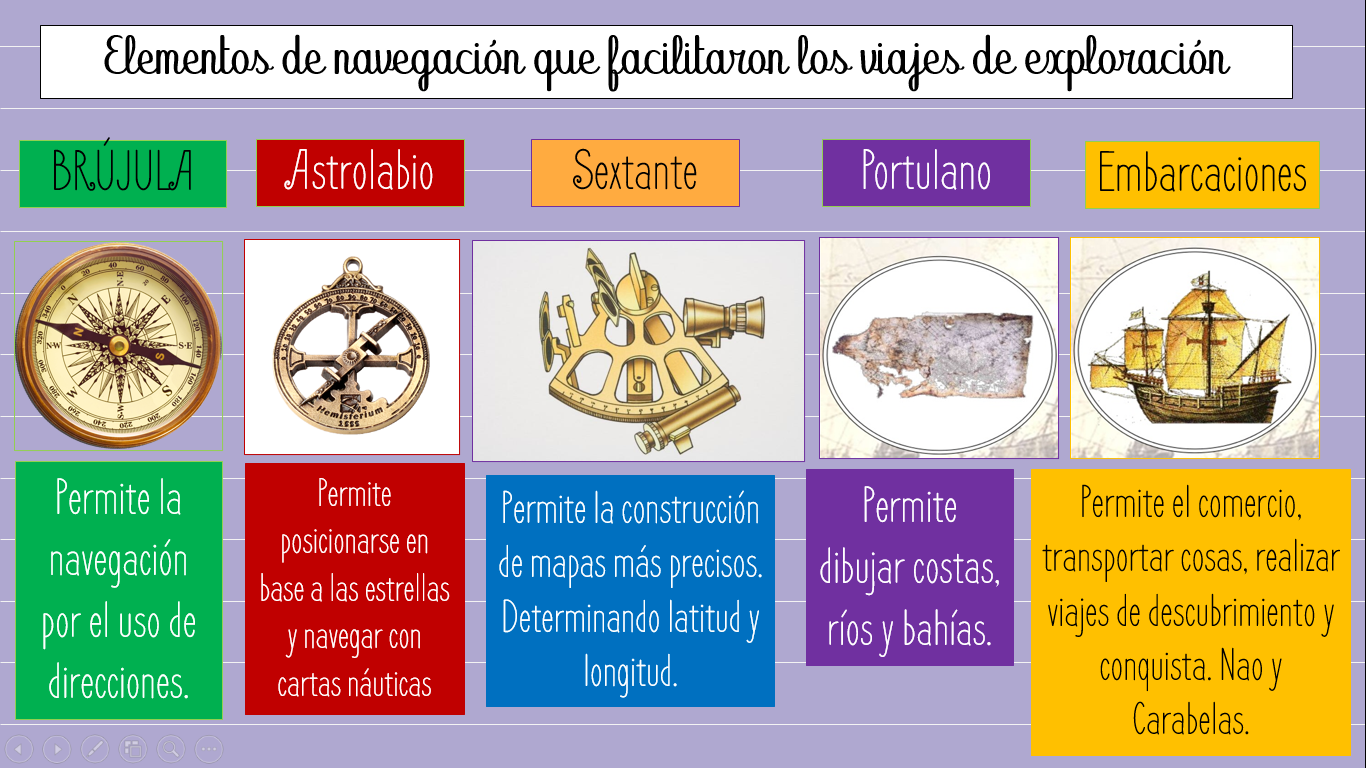 PREGUNTAS DE SELECCIÓN MÚLTIPLE: Responde la alternativa correcta encerrando en un círculo.ANÁLISIS ICONOGRÁFICO: Observa la siguiente imagen y responde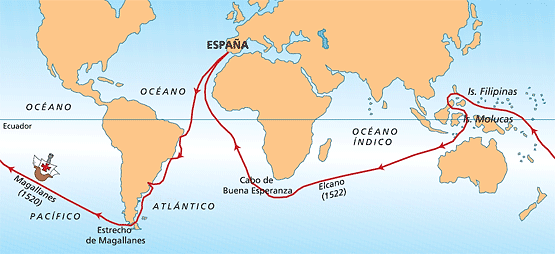 ¿Qué es lo que nos muestra la imagen? Desarrolla tu respuesta.___________________________________________________________________________________________________________________________________________________________________________________________________________________________________________________________________________________________________________________________________________________________________________________________________________________________________________________Explica el viaje de Hernando de Magallanes y cuál fue su importancia. ________________________________________________________________________________________________________________________________________________________________________________________________________________________________________________________________________________________________________________________________________________________________________________________________________________________________________________________________________________________________________________________________________________________________________________________________________________________________________________________________________________________________________________________PREGUNTA DE ANÁLISIS: Responde la pregunta.Explica cuáles eran las dificultades y desafíos que representaban los viajes de exploración y conquista. Da ejemplos. _______________________________________________________________________________________________________________________________________________________________________________________________________________________________________________________________________________________________________________________________________________________________________________________________________________________________________________________________________________________________________________________________________________________________________________________________________________________________________________________________________________________________________________________________________________________________________________________________________________OBJETIVOS DE APRENDIZAJE: OA1Explicar los viajes de descubrimiento de Cristóbal Colón, de Hernando de Magallanes y de algún otro explorador, considerando sus objetivos, las rutas recorridas, los avances tecnológicos que facilitaron la navegación, las dificultades y los desafíos que enfrentaron las tripulaciones y el contexto europeo general en que se desarrollaron.Instrucciones: -A continuación, te encontrarás con la guía N° 11 de autoaprendizaje, para que refuerces y aprendas desde tu hogar. -Lee toda la información, observa imágenes y videos sugeridos para poder realizar las actividades.-El desarrollo de las guías de autoaprendizaje puedes imprimirlas y archivarlas en una carpeta por asignatura o puedes solo guardarlas digitalmente y responderlas en tu cuaderno (escribiendo sólo las respuestas, debidamente especificadas, N° de guía, fecha y número de respuesta).-Si tienes alguna duda respecto a las actividades de esta guía, puedes escribir al siguiente correo electrónico: historia.5to.smm@gmail.com  1) Fue un importante adelanto científico que permitía posicionarse en base a las estrellas para navegar con cartas náuticas. Hablamos de:A) AstrolabioB) SextanteC) BrújulaD) Portulanos 2) Repartición de tierras entre España y Portugal realizada por el papa Alejandro VI en 1493. Hablamos de:A) Parlamento B) Mediación C) Tratado de TordesillasD) Bula Intercaetera3) Repartición de tierras entre España y Portugal realizada en 1494. Hablamos de:A) Guerra B) Tratado de TordesillasC) Bula IntercaeteraD) Ninguna de los anteriores 4) La corona española tenía uno de los siguientes objetivos en América:A) Buscar cura de enfermedades.B) Trasladar a la población a AméricaC) Aprender de los indígenasD) Evangelizar a los indígenas5) ¿Cuáles eran las motivaciones de los conquistadores para embarcarse en una empresa de conquista?A) Conocer el nuevo mundoB) Obtener riquezas y títulosC) Buscaban petróleoD) Ayudar a los indígenas6) ¿Cuál fue la importancia del viaje realizado por Hernando de Magallanes?A) Encuentra diamantesB) Encuentra oroC) Encuentra la ruta a oriente y se comprueba la esfericidad de la tierra.D) Encuentra un nuevo continente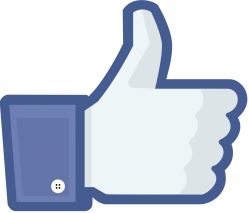 “El éxito es la suma de pequeños esfuerzos repetidos día tras día”